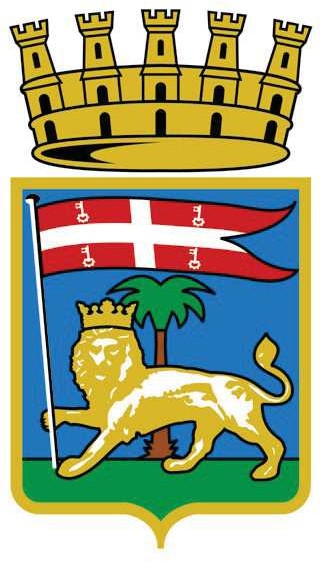 COMUNE DI VITERBOAllegato BCODICE DI COMPORTAMENTO DEI DIPENDENTIART. 54, COMMA 5, D. LGS. N. 165 DEL 2001aggiornato al DPR n. 81/2023Art. 1 Disposizioni generaliIl presente codice di comportamento, di seguito denominato "Codice", definisce, ai fini dell'articolo 54 del decreto legislativo 30 marzo 2001, n. 165, i doveri minimi di diligenza, lealtà, imparzialità e buona condotta che i pubblici dipendenti sono tenuti ad osservare. Le previsioni del presente Codice sono integrate e specificate dai codici di comportamento adottati dalle singole amministrazioni ai sensi dell'articolo 54, comma 5, del citato decreto legislativo n. 165 del 2001. Il presente Codice, unitamente al Piano Triennale anticorruzione ed al Piano Triennale per la trasparenza e l'integrità, costituisce atto regolamentare fondamentale cui s'ispira l'azione di ogni dipendente del Comune di Viterbo e degli altri soggetti obbligati di cui all'art. 2, per assicurare l'efficienza dell'Amministrazione di appartenenza, in uno alla linearità, correttezza e onestà dei comportamenti dei responsabili dell'azione amministrativa.Art. 2Ambito di applicazioneLe disposizioni del presente Codice si applicano ai dipendenti del Comune di Viterbo, a tempo indeterminato e determinato, ivi compresi i dipendenti di diretta collaborazione con gli Organi politici o con i soggetti che, per legge, li sostituiscono, ai collaboratori, ai componenti del Servizio di Controllo Interno e del Collegio dei Revisori, ai componenti di Organi collegiali e delle Commissioni varie, ai Professionisti che, a qualsivoglia titolo, operano con il Comune di Viterbo. A tal fine, devono essere inserite, nei bandi pubblici, negli atti di incarico o nei contratti di acquisizione delle collaborazioni, delle consulenze o dei servizi, apposite clausole di risoluzione o decadenza del rapporto contrattuale nel caso di accertate violazioni.Gli obblighi di condotta previsti dal presente Codice e dal Codice Generale si estendono, per quanto compatibili, a tutti i collaboratori o consulenti esterni, con qualsiasi tipologia di contratto o incarico e a qualsiasi titolo, nonché ai collaboratori a qualsiasi titolo di imprese fornitrici di beni o servizi e che realizzano opere in favore dell'Amministrazione. A tale fine, negli atti di incarico o nei contratti di acquisizione delle collaborazioni, delle consulenze o dei servizi, sono inserite, a cura dei dirigenti responsabili, apposite disposizioni o clausole di risoluzione o decadenza del rapporto in caso di violazione degli obblighi derivanti dal Codice generale e dal presente Codice.Le previsioni del presente Codice si estendono, altresì, per quanto compatibili, ai dipendenti dei soggetti controllati o partecipati dal Comune di Viterbo.Art. 3 Principi fondamentaliI soggetti tenuti all'osservanza del presente Codice rispettano la Costituzione, servendo la Nazione, con disciplina, onore e lealtà e conformando la propria condotta ai principi di buon andamento e imparzialità dell'azione amministrativa. Essi svolgono i propri compiti nel rispetto della legge, perseguendo l'interesse pubblico, senza abusare della posizione o dei poteri di cui sono titolari.I soggetti tenuti all'osservanza del presente Codice rispettano, altresì, i principi di integrità, correttezza, buona fede, proporzionalità, obiettività, trasparenza, equità e ragionevolezza ed agiscono in posizione di indipendenza e imparzialità, astenendosi in caso di conflitto di interessi.I soggetti tenuti all'osservanza del presente Codice usano, a fini esclusivamente d'interesse pubblico, le informazioni di cui dispongono per ragioni d' ufficio, evitando situazioni e comportamenti che possano ostacolare il corretto adempimento dei compiti o nuocere agli interessi o all'immagine del Comune. Prerogative e poteri pubblici sono esercitati unicamente per le finalità di interesse generale per i quali sono stati conferiti.I soggetti tenuti all'osservanza del presente Codice esercitano i propri compiti orientando l'azione amministrativa alla massima economicità, efficienza ed efficacia. La gestione di risorse pubbliche, ai fini dello svolgimento delle attività amministrative, deve seguire una logica di contenimento dei costi, che non pregiudichi la qualità dei risultati.Nei rapporti con i destinatari dell'azione amministrativa, i soggetti tenuti all'osservanza del presente Codice assicurano la piena parità di trattamento a parità di condizioni, astenendosi, altresì, da azioni arbitrarie che abbiano effetti negativi sui destinatari dell'azione amministrativa o che comportino discriminazioni basate su sesso, nazionalità, origine etnica, caratteristiche genetiche, lingua, religione o credo, convinzioni personali o politiche, appartenenza a una minoranza nazionale, disabilità, condizioni sociali o di salute, età e orientamento sessuale o su altri diversi fattori.I soggetti tenuti all'osservanza del presente Codice dimostrano la massima disponibilità e collaborazione nei rapporti con le altre pubbliche amministrazioni, assicurando lo scambio e la trasmissione delle informazioni e dei dati in qualsiasi forma, privilegiando quella telematica, nel rispetto della normativa vigente.Costituisce fonte di responsabilità disciplinare la violazione dei doveri contenuti sia nel Codice Generale, sia quelli specifici contenuti nel presente Codice.I principi e i contenuti del presente Codice costituiscono specificazioni esemplificative degli obblighi di diligenza, lealtà e imparzialità, che qualificano il corretto adempimento della prestazione lavorativa da parte del dipendente comunale.I dipendenti della Comune di Viterbo si impegnano ad osservarli all'atto dell'assunzione in servizio e per tutta la durata del rapporto di lavoro.Art. 4Regali, compensi e altre utilitàI soggetti di cui al precedente art. 2, rigorosamente e senza eccezione alcuna, si astengono dal chiedere, dal sollecitare, dall'accettare, per sé o per altri, regali o altre utilità, salvo quelli d'uso di modico valore effettuati, occasionalmente, nell'ambito delle normali relazioni di cortesia e nell'ambito delle consuetudini e di cui al successivo comma 5°.Per "regali ed altre utilità" si intendono:beni materiali, immateriali e servizi;sconti per l'acquisto di tali beni e servizi;omaggi e gadget;biglietti per partecipazioni a manifestazioni culturali, ricreative,sportive, anche sotto forma di sconto;buoni spesa per l'acquisto di beni materiali;spese di ospitalità per viaggi, alloggio e ristorazione, anche a titolo dirimborso delle stesse;altre utilità.I soggetti tenuti all'osservanza del presente Codice si astengono dall'offrire, direttamente o indirettamente, regali o altre utilità a un proprio sovraordinato, salvo quelli d'uso di modico valore di cui al successivo comma 5.I regali e le altre utilità, comunque ricevuti, sono immediatamente messi a disposizione dell'Amministrazione per la restituzione o per essere devoluti a fini istituzionali, a cura dello stesso dipendente cui siano pervenuti.Ai fini del presente articolo, per regali o altre utilità di modico valore si intendono quelle di valore non superiore, in via orientativa, ai 100,00 euro, anche sotto forma di sconto. Il regalo o vantaggio economico non è di modico valore quando, cumulato con altri regali, vantaggi economici o altra utilità ricevuti nell'arco dell'ultimo anno, raggiunga un valore complessivo superiore a 150 euro, anche se i suddetti benefici, singolarmente considerati, non eccedano la detta soglia del modico valore.I soggetti tenuti all'osservanza del presente Codice devono astenersi dall'accettare incarichi di collaborazione o di consulenza, con qualsiasi tipologia di contratto o incarico e a qualsiasi titolo, da persone o enti privati:che siano, o siano stati nel biennio precedente, iscritti ad albi di appaltatori di opere e lavori pubblici o ad albi di fornitori di beni o di prestatori di servizi tenuti dal Comune;che partecipino, o abbiano partecipato nel biennio precedente, a procedure per l'aggiudicazione di appalti, sub-appalti, cottimi fiduciari o concessioni di lavori, servizi o forniture o a procedure per la concessione di sovvenzioni, contributi, sussidi ed ausili finanziari o l'attribuzione di vantaggi economici di qualunque genere curate dal Comune;che abbiano, o abbiano avuto nel biennio precedente, iscrizioni o provvedimenti a contenuto autorizzatorio, concessorio o abilitativo per lo svolgimento di attività imprenditoriali, comunque denominati, ove i predetti procedimenti o provvedimenti afferiscano a decisioni o attività di un qualsivoglia Ufficio del Comune;che abbiano, o abbiano avuto nel biennio precedente, un interesse economico significativo in decisioni o attività inerenti ad un servizio o attività del Comune. 7. Al fine di preservare il prestigio e l'imparzialità dell'Amministrazione comunale di Viterbo, ciascun dirigente vigila sulla corretta applicazione del presente Codice da parte del personale assegnato. Il Segretario Generale vigila sulla corretta applicazione del presente Codice da parte dei dirigenti dell'Ente.Art. 5Partecipazione ad associazioni e organizzazioniNel rispetto della disciplina vigente in materia di diritto di associazione, i soggetti tenuti all'osservanza del presente Codice, comunicano, al responsabile del Servizio di appartenenza, o, se Dirigenti, al Segretario Generale, entro tre giorni, la propria adesione o appartenenza ad associazioni od organizzazioni, a prescindere dal loro carattere riservato o meno, che svolgono attività che possono interferire con l'attività dell'ufficio e/o del Servizio di appartenenza. Il presente comma non si applica all'adesione a partiti politici o a sindacati.In fase di prima applicazione, tale comunicazione deve essere effettuata entro 15 gg. dalla notifica del presente Codice ai soggetti interessati.Art. 6Comunicazione degli interessi finanziari e conflitti d'interesseFermi restando gli obblighi di trasparenza previsti da leggi o regolamenti, i soggetti tenuti all'osservanza del presente Codice informano, per iscritto, il dirigente del Servizio di appartenenza, o il Segretario Generale se Dirigenti, di tutti i rapporti, diretti o indiretti, di collaborazione in qualunque modo retribuiti con soggetti privati che gli stessi abbiano o abbiano avuto negli ultimi tre anni, precisando:se in prima persona, o parenti o affini entro il secondo grado, il coniuge o il convivente abbiano ancora rapporti finanziari con il soggetto con cui hanno avuto i predetti rapporti di collaborazione;se tali rapporti siano intercorsi o intercorrano con soggetti che abbiano interessi in attività o decisioni inerenti al Servizio di appartenenza, limitatamente alle pratiche agli stessi affidate;le suddette informazioni devono essere rese dal soggetto obbligato all'atto dell'assegnazione al Servizio e, in fase di aggiornamento periodico, all'atto dell'instaurazione di ciascun rapporto o di eventuale mobilità interna da un Servizio ad un altro.Art. 7 Obbligo di astensioneIl dipendente si astiene dal prendere decisioni o svolgere attività inerenti alle sue mansioni in situazioni di conflitto di interessi, anche potenziale, con interessi personali, del coniuge, di conviventi, di parenti, di affini entro il secondo grado. Il conflitto può riguardare interessi di qualsiasi natura, anche non patrimoniali, come quelli derivanti dall'intento di voler assecondare pressioni politiche, sindacali o dei superiori gerarchici.I soggetti obbligati all'osservanza del presente Codice hanno l'obbligo di astenersi dalla partecipazione all'adozione di decisioni o ad attività che possano coinvolgere interessi propri, ovvero di parenti, di affini entro il secondo grado, del coniuge o di conviventi o di persone con le quali abbiano rapporti di frequentazione abituale, ovvero, di soggetti od organizzazioni con cui essi o il coniuge, abbiano causa pendente o grave inimicizia o rapporti di credito o debito significativi, ovvero, di soggetti od organizzazioni di cui siano tutori, curatori, procuratori o agenti, ovvero di enti, di associazioni anche non riconosciute, di comitati, società o stabilimenti di cui siano amministratori o gerenti o dirigenti, ovvero, in ogni altrocaso in cui esistano gravi ragioni di convenienza.I soggetti obbligati all'osservanza del presente codice di comportamento comunicano, con congruo termine di preavviso, al dirigente del Servizio di appartenenza, o nel caso di Dirigenti al Segretario Generale, ogni fattispecie e le relative ragioni, di astensione.Sull'astensione del dipendente decide il dirigente del Servizio di appartenenza, il quale ne da riscontro al Segretario Generale in qualità di responsabile per la prevenzione della corruzione e cura la tenuta e l'archiviazione di tutte le decisioni di astensione dal medesimo adottate. Sull'astensione del dirigente decide il Segretario Generale in qualità di responsabile per la prevenzione della corruzione e cura la tenuta e l'archiviazione di tutte le decisioni di astensione dal medesimo adottate.Art. 8 Prevenzione della corruzioneI soggetti obbligati all'osservanza del presente Codice rispettano tutte le misure necessarie alla prevenzione degli illeciti nell'Amministrazione comunale, in particolare, e, tra le altre, le prescrizioni contenute nel Piano Triennale di prevenzione della corruzione.Ognuno dei soggetti obbligati all'osservanza del presente Codice presta la piena collaborazione al Segretario Generale, in qualità di responsabile della prevenzione della corruzione, assicurando allo stesso ogni comunicazione di dati e informazioni richiesta e segnalando, per iscritto e in via riservata allo stesso, oltre che al proprio dirigente, eventuali situazioni di illecito accertato, temuto o sospettato nell'Amministrazione comunale, di cui sia venuto a diretta conoscenza e ogni caso sia ritenuto rilevante ai fini di cui al presente articolo, corredando la segnalazione di ogni dato, utile ai fini della prova del fatto illecito o contrario alle norme ed ai principi del presente Codice. Le segnalazioni da parte di un dirigente vengono indirizzate, per iscritto e in via riservata, al Segretario Generale.Il destinatario delle segnalazioni di cui al periodo precedente adotta ogni cautela di legge affinché sia tutelato l'anonimato del segnalante e non sia indebitamente rilevata la sua identità ai sensi dell'articolo 54-bis del decreto legislativo n. 165 del 2001, anche acquisendo al protocollo riservato la relativa comunicazione.Nell'ambito dell'eventuale conseguente procedimento disciplinare a carico di terzi, l'identità del segnalante non può essere rivelata, senza il suo consenso.La segnalazione sarà taciuta e resterà riservata nell'ipotesi in cui la contestazione dell'addebito disciplinare sia fondata su accertamenti distinti e ulteriori rispetto alla segnalazione. Qualora la contestazione sia fondata, in tutto o in parte, sulla segnalazione, l'identità può essere rivelata ove la sua conoscenza sia assolutamente indispensabile per la difesa dell'incolpato e il fatto costituisca ipotesi di reato; tale ultima circostanza può emergere solo a seguito dell'audizione dell'incolpato, ovvero dalle memorie difensive che lo stesso produca nel procedimento. La denuncia è sottratta all'accesso previsto dagli articoli 22 e seguenti della legge 7 agosto 1990,n. 241, e successive modificazioni e integrazioni restando, quindi, segretata.L'Amministrazione comunale garantisce ogni misura di riservatezza a tutela del dipendente che segnala un illecito nell'Amministrazione.Art. 9 Trasparenza e tracciabilitàSi applicano le misure previste dal Programma triennale per la trasparenza e l'integrità in materia di trasparenza e di tracciabilità.I soggetti obbligati all'osservanza del presente Codice assicurano l'adempimento degli obblighi di trasparenza previsti in capo alla Comune di Viterbo, secondo le disposizioni normative vigenti, prestando la massima collaborazione al Responsabile della Trasparenza nell'elaborazione, nel reperimento e nella trasmissione dei dati sottoposti all'obbligo di pubblicazione sul sito istituzionale.Art. 10 Comportamento nei rapporti privati1. 	Nei rapporti privati, comprese le relazioni extra-lavorative con pubblici ufficiali nell'esercizio delle loro funzioni, i soggetti obbligati all'osservanza del presente Codice si astengono dallo sfruttare, dal far menzione della posizione che ricoprono nell'Amministrazione comunale al sol fine di ottenere utilità che non gli spettino e non assumono nessun altro comportamento che possa nuocere, anche solo indirettamente, all'immagine del Comune di Viterbo.Art. 11 Comportamento in servizioIl Dirigente assegna l'istruttoria delle pratiche del Servizio diretto sulla base di un'equa ripartizione del carico di lavoro, tenendo conto delle capacità, delle attitudini e della professionalità delle risorse umane allo stesso assegnate. Il dirigente affida gli incarichi aggiuntivi in base alla professionalità e, per quanto possibile, secondo criteri di rotazione. In caso di ritenuta disparità nella ripartizione dei carichi di lavoro da parte del dirigente, il dipendente può rivolgere al medesimo motivata istanza di riesame e, in caso di conferma delle decisioni assunte, segnalare il caso al Segretario Generale.Il Dirigente deve rilevare e tenere conto, ai fini dell'adozione delle misure prescritte dalla normativa vigente in materia, anche in deroga all'equa ripartizione dei carichi di lavoro, se ricorrono reiterati e rilevanti ipotesi di negligenza di alcuni dipendenti, causa di ritardi nell'adozione di atti ed assunzione di provvedimenti finali, o se ricorrono comportamenti tali da far ricadere su altri dipendenti il compimento di attività o l'adozione di decisioni di propria spettanza.Il dirigente, per le risorse umane allo stesso assegnate, deve controllare che:l'utilizzo dei permessi di astensione dal lavoro, comunque denominati, avvenga effettivamente per le ragioni e nei limiti previsti dalla legge, dai regolamenti e dai contratti collettivi, evidenziando eventuali deviazioni;l'utilizzo del materiale e delle attrezzature in dotazione dell'ufficio, nonché dei servizi telematici e telefonici del servizio, avvenga esclusivamente per ragioni d'ufficio e nel rispetto dei vincoli posti dall'Amministrazione comunale;la timbratura delle presenze da parte dei propri dipendenti, avvenga correttamente, segnalando tempestivamente all'ufficio procedimenti disciplinari (art. 72 del Regolamento di Organizzazione degli Uffici e dei Servizi) le pratiche scorrette, ovvero, se di sua competenza, contestando direttamente e nei termini gli eventuali addebiti.I dipendenti devono fare un utilizzo adeguato e corretto di materiali, attrezzature, servizi e più in generale delle risorse materiali ed immateriali in uso per ragioni del proprio ufficio, curando lo spegnimento di luci e macchinari al termine dell'orario di lavoro.I dipendenti devono esercitare i propri compiti orientando l'azione amministrativa alla massima economicità, efficienza ed efficacia. La gestione di risorse pubbliche ai fini dello svolgimento delle attività amministrative deve seguire una logica di contenimento dei costi che non pregiudichi la qualità dei risultati. In particolare:svolgono la propria attività di lavoro con impegno e rigore professionale, fornendo un apporto professionale adeguato al ruolo ricoperto e alle responsabilità loro affidate. Nel rispetto dell'orario di lavoro, dedicano la giusta quantità di tempo e di energie allo svolgimento delle proprie attività, impegnandosi ad adempierle nel modo più semplice ed efficiente, perseguendo sempre le finalità dell'interesse generale;assicurano la parità di trattamento tra gli altri utenti che hanno rapporti con l'Amministrazione, senza distinzione in base al sesso, alla lingua, alla razza, alle condizioni di salute, alla provenienza geografica, alla nazionalità, alla fede religiosa, alle condizioni sociali e familiari, all'appartenenza politica o sindacale;si attengono a corrette modalità di svolgimento dell'attività di propria competenza, respingendo in particolare ogni illegittima pressione. Non intervengono presso colleghi e superiori per segnalare persone o caldeggiare l'evasione o il completamento preferenziale di istanze e procedure determinate;assumono le responsabilità connesse ai propri compiti nel rispetto delle proprie competenze e della distribuzione di ruoli ed incarichi all'interno degli uffici. Salvo giustificato motivo, non ritardano né affidano ad altri colleghi il compimento di attività o l'adozione di decisioni di propria spettanza;limitano le assenze dal luogo di lavoro a quelle strettamente necessarie e utilizzano i permessi di astensione dal lavoro, comunque denominati, nel rispetto delle condizioni previste dalla legge, dai regolamenti, dai contratti collettivi, dalle direttive e dalle circolari interne dell'Amministrazione;evitano sprechi e diseconomie nell'acquisto, nel consumo, nell'utilizzo e nella fruizione dei beni e dei servizi dell'Amministrazione. Qualora dispongano per ragioni di ufficio, di beni, materiali o attrezzature dell'Amministrazione devono usarli e custodirli con cura e non utilizzarli a fini privati;salvo casi d'urgenza, non utilizzano le linee telefoniche dell'ufficio per esigenze personali;rispettano le disposizioni relative alle modalità di accesso e di utilizzo della rete, delle postazioni informatiche e della posta elettronica;se dispongono di mezzi di trasporto dell'Amministrazione, se ne servono per lo svolgimento dei propri compiti d'ufficio e non vi trasportano, se non per motivate esigenze di ufficio, persone estranee all'Amministrazione.Art. 11-bis Utilizzo delle tecnologie informatiche. L'amministrazione, attraverso i propri responsabili di struttura, ha facoltà di svolgere gli accertamenti necessari e adottare ogni misura atta a garantire la sicurezza e la protezione dei sistemi informatici, delle informazioni e dei dati. Le modalità di svolgimento di tali accertamenti sono stabilite mediante linee guida adottate dall'Agenzia per l'Italia Digitale, sentito il Garante per la protezione dei dati personali. In caso di uso di dispositivi elettronici personali, trova applicazione l'articolo 12, comma 3-bis del decreto legislativo 7 marzo 2005, n. 82.L'utilizzo di account istituzionali è consentito per i soli fini connessi all'attività lavorativa o ad essa riconducibili e non può in alcun modo compromettere la sicurezza o la reputazione dell'amministrazione. L'utilizzo di caselle di posta elettroniche personali è di norma evitato per attività o comunicazioni afferenti il servizio, salvi i casi di forza maggiore dovuti a circostanze in cui il dipendente, per qualsiasi ragione, non possa accedere all'account istituzionale.Il dipendente è responsabile del contenuto dei messaggi inviati. I dipendenti si uniformano alle modalità di firma dei messaggi di posta elettronica di servizio individuate dall'amministrazione di appartenenza. Ciascun messaggio in uscita deve consentire l'identificazione del dipendente mittente e deve indicare un recapito istituzionale al quale il medesimo è reperibile. Al dipendente è consentito l'utilizzo degli strumenti informatici forniti dall'amministrazione per poter assolvere alle incombenze personali senza doversi allontanare dalla sede di servizio, purché l'attività sia contenuta in tempi ristretti e senza alcun pregiudizio per i compiti istituzionali. È vietato l'invio di messaggi di posta elettronica, all'interno o all'esterno dell'amministrazione, che siano oltraggiosi, discriminatori o che possano essere in qualunque modo fonte di responsabilità dell'amministrazione. Art. 11-ter Utilizzo dei mezzi di informazione e dei socialmedia. Nell'utilizzo dei propri account di social media, il dipendente utilizza ogni cautela affinché le proprie opinioni o i propri giudizi su eventi, cose o persone, non siano in alcun modo attribuibili direttamente alla pubblica amministrazione di appartenenza. In ogni caso il dipendente è tenuto ad astenersi da qualsiasi intervento o commento che possa nuocere al prestigio, al decoro o all'immagine dell'amministrazione di appartenenza o della pubblica amministrazione in generale. Al fine di garantirne i necessari profili di riservatezza le comunicazioni, afferenti direttamente o indirettamente il servizio non si svolgono, di norma, attraverso conversazioni pubbliche mediante l'utilizzo di piattaforme digitali o social media. Sono escluse da tale limitazione le attività o le comunicazioni per le quali l'utilizzo dei social media risponde ad una esigenza di carattere istituzionale. Nei codici di cui all'articolo 1, comma 2, le amministrazioni si possono dotare di una “social media policy” per ciascuna tipologia di piattaforma digitale, al fine di adeguare alle proprie specificità le disposizioni di cui al presente articolo. In particolare, la “social media policy” deve individuare, graduandole in base al livello gerarchico e di responsabilità del dipendente, le condotte che possono danneggiare la reputazione delle amministrazioni.Fermi restando i casi di divieto previsti dalla legge, i dipendenti non possono divulgare o diffondere per ragioni estranee al loro rapporto di lavoro con l'amministrazione e in difformità alle disposizioni di cui al decreto legislativo 14 marzo 2013, n. 33, e alla legge 7 agosto 1990, n. 241, documenti, anche istruttori, e informazioni di cui essi abbiano la disponibilità.Art. 12 Rapporti con il pubblicoI dipendenti obbligati all'osservanza del presente Codice:con spirito di servizio, correttezza, cortesia e disponibilità, rispondono, senza ritardo, alla corrispondenza, alle chiamate telefoniche e ai messaggi di posta elettronica, nella maniera più completa e accurata possibile, e, in ogni caso, orientando il proprio comportamento alla soddisfazione dell'utente. Alle comunicazioni di posta elettronica rispondono con lo stesso mezzo, riportando tutti gli elementi idonei ai fini dell'identificazione del responsabile e della esaustività della risposta.Ove non siano competenti a provvedere in merito alla richiesta curano, sulla base delle disposizioni interne, che la stessa venga inoltrata all'ufficio competente, dandone immediata comunicazione all'utente esterno.Fatte salve le norme sul segreto d'ufficio, forniscono le spiegazioni che siano loro richieste in ordine al comportamento proprio e di altri dipendenti dell'ufficio dei quali hanno la responsabilità o il coordinamento.Nelle operazioni da svolgersi e nella trattazione delle pratiche rispettano, salvo diverse esigenze di servizio o diverso ordine di priorità stabilito dall'Amministrazione, l'ordine cronologico e non rifiutano l'assolvimento di prestazioni a cui siano tenuti, motivando genericamente il rifiuto con la quantità di lavoro da svolgere o la mancanza di tempo a disposizione.Rispettano gli appuntamenti con gli utenti e rispondono sollecitamente ai loro reclami.Salvo il diritto di esprimere valutazioni o diffondere informazioni a tutela dei diritti sindacali, devono astenersi dal rilasciare qualsiasi dichiarazione che, per le forme e per i contenuti, possa nuocere al Comune di Viterbo, ledendone l'immagine, il prestigio o compromettendone l'efficienza o che possano nuocere al prestigio, al decoro o all'immagine dell'amministrazione di appartenenza o della pubblica amministrazione in generale .Non prendono impegni né fanno promesse in ordine a decisioni o azioni proprie o altrui inerenti all'ufficio, se ciò possa generare o confermare sfiducia nell'Amministrazione o nella sua indipendenza ed imparzialità.Il dipendente si fa riconoscere attraverso l'esposizione in modo visibile del badge e/o di altro supporto identificativo messo a disposizione dal Comune di Viterbo.I dipendenti dell'Ufficio relazioni con il pubblico (URP) operano con cortesia e disponibilità, indirizzano la corrispondenza, le chiamate telefoniche e i messaggi di posta elettronica ricevuti, nonché gli interessati, ai funzionari o uffici competenti, rispondono nella maniera più completa e accurata possibile, non assumono impegni né anticipano l'esito di decisioni o azioni altrui, forniscono informazioni e notizie relative ad atti od operazioni amministrative, in corso o conclusi, nelle ipotesi previste dalle disposizioni di legge e regolamentari in materia di accesso.Art. 13Disposizioni particolari per i dirigentiFerma restando l'applicazione delle altre disposizioni del presente Codice, le norme del presente articolo si applicano ai dirigenti, ivi compresi i titolari di incarico ai sensi degli articoli 19, comma 6, del decreto legislativo n. 165 del 2001 e 110 del decreto legislativo n. 267 del 2000.I Dirigenti, prima di assumere le funzioni, comunicano al Presidente o a chi lo sostituisce legalmente, al Segretario Generale, le partecipazioni azionarie e gli altri interessi finanziari che possano porli in conflitto di interessi con la funzione pubblica loro assegnata e dichiarano se hnno parenti e affini entro il secondo grado, coniuge o conviventi che esercitano attività politiche, professionali o economiche che li pongano in contatti frequenti con il Servizio che dovranno dirigere o che siano coinvolti nelle decisioni o nelle attività inerenti il Servizio assegnato. Le comunicazioni e le dichiarazioni di cui al periodo precedente devono essere aggiornate periodicamente e, comunque, almeno una volta all'anno. Il dirigente fornisce le informazioni sulla propria situazione patrimoniale e le dichiarazioni annuali dei redditi soggetti all'imposta sui redditi delle persone fisiche previste dalla legge.I Dirigenti devono osservare e vigilare sul rispetto delle regole in materia di incompatibilità, cumulo di impieghi e incarichi di lavoro da parte dei propri dipendenti, al fine di evitare pratiche illecite di "doppio lavoro".I dirigenti:svolgono con diligenza le funzioni loro spettanti in base all'atto di conferimento dell'incarico, perseguono gli obiettivi assegnati ed adottano un comportamento organizzativo adeguato per l'assolvimento dell'incarico. In particolare:dedicano la giusta quantità di tempo ed energie allo svolgimento dei propri compiti, che si impegnano a svolgere nel modo più semplice ed efficiente e nell'interesse pubblico affidato loro, assumendone le connesse responsabilità;salvo giustificato motivo, non ritardano, né delegano ad altri dipendenti il compimento di attività o l'adozione di decisioni di propria spettanza;assumono atteggiamenti leali e trasparenti ed adottano un comportamento esemplare in termini di integrità, imparzialità, buona fede e correttezza, parità di trattamento, equità, inclusione e ragionevolezza ed imparziale nei rapporti con i colleghi, i collaboratori ed i destinatari dell'azione amministrativa. In particolare:antepongono il rispetto della legge e l'interesse pubblico agli interessi privati propri ed altrui, ispirando le proprie decisioni ed i propri comportamenti alla cura dell'interesse pubblico loro affidato;mantengono una posizione di indipendenza, al fine di evitare di prendere decisioni o di svolgere attività inerenti alle rispettive mansioni in situazioni di conflitto di interessi anche potenziale; nei rapporti con gli utenti dimostrano la massima disponibilità e non ostacolano l'esercizio dei diritti, favorendo l'accesso alle informazioni nei limiti in cui ciò non sia vietato;curano che i beni materiali e strumentali, assegnati ai rispettivi servizi o settori, siano utilizzati per finalità esclusivamente istituzionali e, in nessun caso, per esigenze personali;Il dirigente cura, compatibilmente con le risorsedisponibili, il benessere organizzativo nella struttura a cui e'preposto, favorendo l'instaurarsi di rapporti cordiali e rispettositra i collaboratori, nonche' di relazioni, interne ed esterne allastruttura, basate su una leale collaborazione e su una reciprocafiducia e assume iniziative finalizzate alla circolazione delleinformazioni, all'inclusione e alla valorizzazione delle differenzedi genere, di eta' e di condizioni personali;assegnano l'istruttoria delle pratiche sulla base di una equa distribuzione del lavoro all'interno delle rispettive strutture, tenendo conto delle capacità, delle attitudini e delle professionalità del personale loro assegnato. Affidano gli incarichi aggiuntivi in base alla professionalità e, per quanto possibile, secondo criteri di rotazione;effettuano la valutazione del personale assegnato alle rispettive strutture con imparzialità, rispettando le indicazioni ed i tempi prescritti con circolari interne all'Ente   misurando il raggiungimento dei risultati ed il comportamento organizzativo;intraprendono con tempestività le iniziative necessarie ove vengano a conoscenza di un illecito, attivano e concludono, se competenti, il procedimento disciplinare, ovvero segnalano tempestivamente l'illecito all'Ufficio procedimenti disciplinari, prestando, ove richiesta, la rispettiva collaborazione e provvedono ad inoltrare tempestiva denuncia all'Autorità giudiziaria o alla Corte dei Conti per le rispettive competenze;adottano, nel caso ricevano una segnalazione di illecito da parte di un dipendente, ogni cautela affinché il segnalante sia tutelato nell'anonimato e non venga discriminato per la segnalazione resa;evitano, nei limiti delle proprie possibilità, che vengano diffuse notizie, riguardanti l'Amministrazione o l'operato dei dipendenti, che non siano rispondenti al vero e favoriscono la diffusione e la conoscenza di buone prassi e buoni esempi da seguire, al fine di rafforzare il senso di fiducia nei confronti dell'Amministrazione; segnalano ai soggetti deputati alla cura della comunicazione esterna le buone prassi praticate dall'Ente, affinché ne venga data notizia anche sul sito istituzionale dell'Amministrazione.4-bis.      Il dirigente cura la crescita professionale dei collaboratori, favorendo le occasioni di formazione e promuovendo opportunità di sviluppo interne ed esterne alla struttura di cui è responsabile. Art. 14 Contratti ed altri atti negoziali Nella conclusione di accordi e negozi e nella stipulazione di contratti per conto dell'amministrazione, nonché nella fase di esecuzione degli stessi, il dipendente non ricorre a mediazione di terzi, nè corrisponde o promette ad alcuno utilità a titolo di intermediazione, nè per facilitare o aver facilitato la conclusione o l'esecuzione del contratto. Il presente comma non si applica ai casi in cui l'amministrazione abbia deciso di ricorrere all'attività di intermediazione professionale. Il dipendente non conclude, per conto dell'amministrazione, contratti di appalto, fornitura, servizio, finanziamento o assicurazione con imprese con le quali abbia stipulato contratti a titolo privato o ricevuto altre utilità nel biennio precedente, ad eccezione di quelli conclusi ai sensi dell'articolo 1342 del codice civile. Nel caso in cui l'amministrazione concluda contratti di appalto, fornitura, servizio, finanziamento o assicurazione, con imprese con le quali il dipendente abbia concluso contratti a titolo privato o ricevuto altre utilità nel biennio precedente, questi si astiene dal partecipare all'adozione delle decisioni ed alle attività relative all'esecuzione del contratto, redigendo verbale scritto di tale astensione da conservare agli atti dell'ufficio. Il dipendente che conclude accordi o negozi ovvero stipula contratti a titolo privato, ad eccezione di quelli conclusi ai sensi dell'articolo 1342 del codice civile, con persone fisiche o giuridiche private con le quali abbia concluso, nel biennio precedente, contratti di appalto, fornitura, servizio, finanziamento ed assicurazione, per conto dell'amministrazione, ne informa per iscritto il dirigente dell'ufficio. Se nelle situazioni di cui ai commi 2 e 3 si trova il dirigente, questi informa per iscritto il dirigente apicale responsabile della gestione del personale. Il dipendente che riceva, da persone fisiche o giuridiche partecipanti a procedure negoziali nelle quali sia parte l'amministrazione, rimostranze orali o scritte sull'operato dell'ufficio o su quello dei propri collaboratori, ne informa immediatamente, di regola per iscritto, il proprio superiore gerarchico o funzionale. Art. 15Vigilanza, monitoraggio e attività formativeAi sensi dell'articolo 54, comma 6, del decreto legislativo n. 165 del 2001, vigilano sull'applicazione del presente Codice e del Codice generale, il Segretario Generale, quale responsabile della prevenzione dei fenomeni di corruzione, i dirigenti responsabili di ciascun Settore, tutti gli organismi preposti al Controllo Interno e l'Ufficio dei procedimenti disciplinari.Ai fini dell'attività di vigilanza e monitoraggio prevista dal presente articolo, le amministrazioni si avvalgono dell'ufficio procedimenti disciplinari istituito ai sensi dell'articolo 55-bis, comma 4, del decreto legislativo n. 165 del 2001 che svolge, altresì, le funzioni dei comitati o uffici etici eventualmente già istituiti.Le attività svolte, ai sensi del presente articolo, dall'Ufficio dei procedimenti disciplinari si conformano alle eventuali previsioni contenute nel Piano di prevenzione della corruzione adottato dall'Amministrazione comunale, ai sensi dell'articolo 1, comma 2, della legge 6 novembre 2012, n. 190. Il Responsabile della prevenzione della corruzione cura la diffusione della conoscenza nell'Amministrazione comunale del presente Codice e del Codice generale, il monitoraggio annuale sulla loro attuazione, ai sensi dell'articolo 54, comma 7, del decreto legislativo n. 165 del 2001, la pubblicazione sul sito istituzionale e la comunicazione all'Autorità nazionale anticorruzione, di cui all'articolo 1, comma 2, della legge n. 190 del 2012, dei risultati del monitoraggio; cura l'aggiornamento del presente Codice, l'esame delle segnalazioni di violazione del presente Codice e del Codice generale, la raccolta delle condotte illecite accertate e sanzionate, assicurando le garanzie di cui all'articolo 54-bis del decreto legislativo n. 165 del 2001.Ai fini dell'attivazione del procedimento disciplinare per violazione del presente Codice e del Codice generale, l'Ufficio dei procedimenti disciplinari può chiedere all'Autorità nazionale anticorruzione parere facoltativo secondo quanto stabilito dall'articolo 1, comma 2, lettera d), della legge n. 190 del 2012.  Dall'attuazione delle disposizioni del presente articolo non derivano nuovi o maggiori oneri a carico del bilancio dell'Ente. L'Amministrazione comunale provvede agli adempimenti previsti nell'ambito delle risorse umane, finanziarie, e strumentali disponibili a legislazione vigente.Al personale delle pubbliche amministrazioni sono rivolte attività formative in materia di trasparenza e integrità, che consentano ai dipendenti di conseguire una piena conoscenza dei contenuti del codice di comportamento, nonché un aggiornamento annuale e sistematico sulle misure e sulle disposizioni applicabili in tali ambito.5-bis.  Le attivita' di cui al comma 5 includono anche cicli formativi sui temi dell'etica pubblica e sul comportamento etico, da svolgersi obbligatoriamente, sia a seguito di assunzione, sia in ogni caso di passaggio a ruoli o a funzioni superiori, nonché di trasferimento del personale, le cui durata e intensità sono proporzionate al grado di responsabilità. Art. 16 Responsabilità conseguente alla violazione dei doveri del codice 1. La violazione dei doveri contenuti nel presente Codice, compresi quelli relativi all'attuazione del Piano di Prevenzione della Corruzione e del Piano della Trasparenza e dell'integrità, è fonte di responsabilità disciplinare, fatte salve le eventuali responsabilità di natura penale.2. La violazione dei doveri in argomento può rilevare anche ai fini della responsabilità civile, amministrativa e contabile, ogni qualvolta la stessa sia collegata alla violazione di doveri, obblighi, leggi o regolamenti. In ogni caso incide sulla valutazione della performance del dipendente.3. Le violazioni del Codice accertate e sanzionate, al pari di altri illeciti disciplinari, sono considerate anche ai fini della misurazione e della valutazione della performance individuale, sia dei dipendenti che dei dirigenti, con le relative conseguenze sul piano dell'attribuzione della premialità.4. Il Servizio di Controllo Interno, mediante l'espressione del proprio parere obbligatorio, assicura il coordinamento tra i contenuti del Codice ed il Sistema di misurazione e valutazione della performance individuale del Comune di Viterbo vigente, nel senso della rilevanza del rispetto del Codice ai fini della valutazione dei risultati conseguiti dai dipendenti o dai dirigenti e della rispettiva attribuzione della premialità.5. Restano ferme le disposizioni riguardanti le altre forme di responsabilità dei pubblici dipendenti.Art. 17 Norma finale1.      Per quanto non espressamente previsto dal presente Codice, si fa richiamo alle norme vigenti in materia e, in particolare, alle disposizioni di cui al D. Lgs. n. 165/2001, alla L. 190/2012, al D. Lgs. n. 33/2013, al D. Lgs. n.39/2013 ed al D.P.R. n. 62/2013.2.  	Alle attività di cui al decreto n. 165/2001 art. 54 comma 5 le amministrazioni provvedono con le risorse umane, strumentali e finanziarie disponibili a legislazione vigente, senza nuovi o ulteriori oneri a carico della finanza pubblica. 